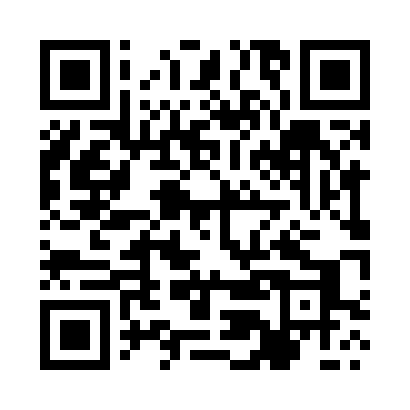 Prayer times for Kajmity, PolandMon 1 Apr 2024 - Tue 30 Apr 2024High Latitude Method: Angle Based RulePrayer Calculation Method: Muslim World LeagueAsar Calculation Method: HanafiPrayer times provided by https://www.salahtimes.comDateDayFajrSunriseDhuhrAsrMaghribIsha1Mon4:036:1112:435:097:179:172Tue4:006:0912:435:117:189:203Wed3:576:0612:435:127:209:224Thu3:536:0412:435:137:229:255Fri3:506:0212:425:157:249:276Sat3:475:5912:425:167:269:307Sun3:435:5712:425:177:289:338Mon3:405:5412:415:197:309:369Tue3:365:5212:415:207:329:3810Wed3:335:4912:415:217:349:4111Thu3:295:4712:415:237:359:4412Fri3:265:4512:405:247:379:4713Sat3:225:4212:405:257:399:5014Sun3:195:4012:405:277:419:5315Mon3:155:3712:405:287:439:5616Tue3:115:3512:395:297:459:5917Wed3:075:3312:395:307:4710:0218Thu3:045:3012:395:327:4910:0519Fri3:005:2812:395:337:5010:0920Sat2:565:2612:395:347:5210:1221Sun2:525:2412:385:357:5410:1522Mon2:485:2112:385:377:5610:1923Tue2:435:1912:385:387:5810:2224Wed2:395:1712:385:398:0010:2625Thu2:355:1512:385:408:0210:2926Fri2:305:1212:375:418:0410:3327Sat2:275:1012:375:428:0510:3728Sun2:265:0812:375:448:0710:4129Mon2:255:0612:375:458:0910:4130Tue2:245:0412:375:468:1110:42